МІНІСТЕРСТВО ОСВІТИ І НАУКИ УКРАЇНИЛУЦЬКИЙ НАЦІОНАЛЬНИЙ ТЕХНІЧНИЙ УНІВЕРСИТЕТВІДОКРЕМЛЕНИЙ СТРУКТУРНИЙ ПІДРОЗДІЛ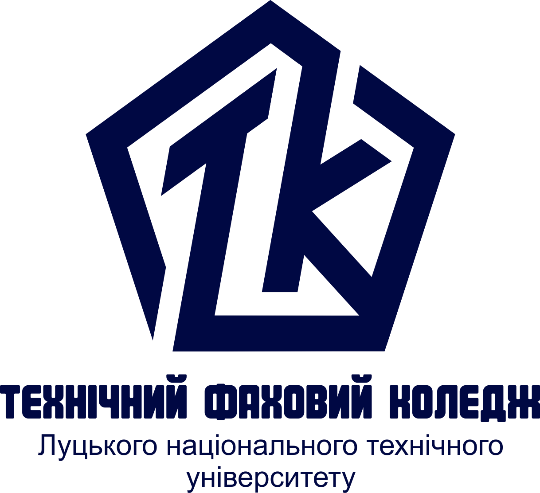 МІКРОЕКОНОМІКАПідсумковий контрольдля здобувачів фахової передвищої освітигалузь знань 07 Управління та адміністрування спеціальності 073 Менеджмент 076 Підприємництво, торгівля та біржова діяльністьденної форми навчанняПЕРЕЛІК ПИТАНЬ ДЛЯ КОНТРОЛЮ ЗНАНЬПредмет мікроекономіки та її становлення як окремої дисципліни. Методи мікроекономічних досліджень.Класифікація потребВиди благАльтернативна вартість та проблеми вибору.Закон попиту. Нецінові фактори зміни попиту.Закон пропозиції, нецінові фактори її зміни.Ринкова рівновага та її характеристика.Цінова еластичність попиту і пропозиції та її фактори.Еластичність попиту за доходом та перехресна еластичність.Корисність та її види.Крива байдужості, гранична норма заміщення.Бюджетна лінія та вибір споживача.Економічна природа та теорія фірми (підприємства).Витрати фірми, коротко – і довгостроковий період.Дохід та прибуток фірми.Теорія виробництва: фактори виробництва та виробнича функція.Рівновага виробника.Мікроекономічна модель підприємстваПсихологічний підхід до вивчення поведінки споживачаЧинники зовнішнього впливу на поведінку споживачаЧинники внутрішнього впливу на поведінку споживачаПроцес прийняття рішенняЕкономічні витрати та їх класифікація.Витрати в короткостроковому періоді.Витрати в довгостроковому періоді. Вибір масштабу виробничої діяльності.Чиста монополія: види і характеристика.Визначення ціни та обсягу виробництва в умовах чистої монополії.Цінова дискримінація за умов чистої монополії.Державне регулювання цін природних монополістів.Ефективність монополій: аргументи “за” і “проти”.Олігополія: види і характеристика.Ламана крива попиту та відносна стабільність ціни на ринку олігополії.Ціноутворення за принципом “витрати плюс”.Антимонопольне регулювання діяльності підприємств.Характеристика ринку монополістичної конкуренції.Ціноутворення в короткостроковому і довгостроковому періоді.Недоліки монополістичної конкуренції і нецінова конкуренція.Попит на ресурс та його фактори.Фактори зміни попиту на ресурс.Фактори цінової еластичності попиту на ресурс.Ставка зарплати та її види.Характер кривої пропозиції праці.Ставка зарплати на конкурентному ринку праці.Профспілки та ставка зарплати.Причини диференціації ставок зарплати.Інвестиції в людський капітал.Економічна рента та її види.Капітал і позичковий відсоток.Економічний прибуток та його джерела.Приклад різнорівневих завдання для перевірки і контролю знань здобувачівВ-1Початковий рівень1. Мікроекономіка, як ринковий механізм визначає:а) ціни товарів;б) ціни послуг;в) ціни економічних ресурсів;г) будь-які ціни.2. Центральними суб’єктами мікроекономічного аналізу є:а) підприємства та банки;б) споживач і фірма;в) наймані робітники на підприємстві;г) ринки товарів і ресурсів.3. Проблему обмеженості ресурсів:а) можна вирішити за умов жорсткої економії всіх ресурсів;б) можна вирішити за умов жорсткого обмеження потреб всіх суб’єктів економіки;в) можливо вирішити лише у майбутньому, коли рівень розвитку науки і техніки дозволить суттєво збільшити виробництво товарів;г) неможливо вирішити за жодних умов.4. Принцип раціональної поведінки означає, що:а) кожний економічний суб’єкт ощадливо витрачає гроші;б) кожна людина робить вибір, максимізуючи власну вигоду;в) кожний суб’єкт повинен діяти згідно існуючих правил, які відображають оптимальний варіант вибору;г) всі діють однаково, опинившись в однакових умовах.5. До специфічних методів мікроекономічних досліджень належать:а) спостереження та статистичний аналіз;б) граничний аналіз та економічне моделювання;в) економічне моделювання та експеримент;г) відбір фактів та наукове абстрагування.Середній рівень7. Дайте визначення термінам:Мікроекономіка - ________________________________________Потреба - ________________________________________________Ринкова рівновага - _____________________Достатній рівеньВизначте правильні чи неправильні наступні твердження:1. Головна мета вивчення мікроекономіки полягає у забезпеченні успішної майбутньої підприємницької діяльності студентів.2. Об’єктом дослідження мікроекономічних досліджень є поведінка мікроекономічних суб’єктів.3. Основними методами мікроекономічних досліджень є граничний аналіз та економічне моделювання.4. Уряд може зробити альтернативні витрати суспільства на товар нульовими, прийнявши закон про встановлення нульової ціни товару.5. Підручники бібліотек, якими користуються студенти безоплатно, не відносяться до економічних благ.Високий рівеньПрактичні завдання:Ситуація 1. Визначте елементи позитивного та нормативного аналізу в наведених нижче положеннях:1.1. Нормування продажу бензину – це політика, внаслідок якої рівень життя більшості людей раніше погіршується, аніж поліпшується.1.2. Бюджетний дефіцит слід зменшити за рахунок вищих податків і нижчих урядових витрат.1.3. Якщо доходи споживачів зростуть, попит на абсолютну більшість товарів також зросте.1.4. Люди з низьким рівнем доходів не повинні сплачувати податки.1.5. За минулий місяць загальний рівень цін зріс на 2%.Ситуація 2. Безмежні потреби людей визначають рідкість ресурсів. Чи згодні Ви з цим твердженням? Відповідь обґрунтуйте.Ситуація 3. Якщо взяти до уваги, що ресурси обмежені, а потреби безмежні, чи існує небезпека зниження ступеня задоволення потреб із часом (тобто в міру виснаження ресурсів і росту потреб)?В-2Початковий рівень1. За характером виникнення економічні потреби поділяються на:а) абсолютні, дійсні;б) платоспроможні, фактичні;в) особисті, суспільні;г) первинні, вторинні.2. Об’єктами економічних інтересів є:а) підприємства, суспільство;б) товари, послуги;в) домогосподарства, колективи;г) окремі особи, держава.3. Повна зайнятість ресурсів означає, що:а)  усі наявні природні ресурси використовуються у виробництві;б) усі придатні до виробництва ресурси використовуються ефективно;в) усе працездатне населення країнизайнято у виробництві;г) усі капітальні ресурси працюють на повну потужність.4. Ефективність вирогбництва – це:а) кількість економічних благ, які були вироблені в суспільстві за рік;б) оцінка якості виробленої продукції;в) співвідношення результатів виробництва та витрат ресурсів при виробництві економічних благ;г) зв'язок кількості виробленої продукції з її якістю.5. Для студентів альтернативну вартість навчання відображає:а) розмір стипендії;б) максимальний заробіток, який можна було б отримати, покинувши навчання;в) витрати батьків на утримання студента;г) витрати держави на освіту спеціаліста. Середній рівеньДайте визначення термінам:Економічне благо - __________________________________________Товари-субститути  __________________________________________Постійні витрати - ___________________________________________Достатній рівень1. Припущення “за інших рівних умов” потрібне для того, щоб відокремити сторонні фактори при вивченні певного явища.2. Економіка використовує ресурси ефективно, якщо є змога збільшити виробництво всіх видів благ.3. Для мікроекономіки характерні функціональний, переважно кількісний аналіз та суб’єктивний підхід до вивчення економічних процесів.4. Проблема вибору в умовах обмеженості ресурсів полягає у визначенні, від якої кількості одного блага потрібно відмовитись, щоб отримати додаткову одиницю іншого блага.5. Перевага моделювання порівняно з іншими методами полягає в отриманні висновків в межах зроблених припущень.Високий рівеньЗавдання . Корисність від споживання яблук для споживача В. виглядає в такий спосіб.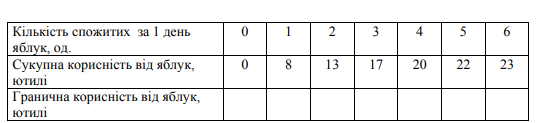 Розрахуйте для споживача В. граничну корисність від яблук при кожному рівні споживання. Визначте, яку закономірність демонструє динаміка граничної корисності яблук.В-3Початковий рівень1. Яке з визначень найкраще розкриває сутність ринку в сучасній економіці?а) це механізм, який дає можливість покупцям і продавцям знаходити один одного;б) це механізм координації діяльності суб’єктів через систему цін;в) це сукупність відносин власності між покупцями і продавцями з приводу купівлі-продажу товарів і послуг;г) це місце, де здійснюється купівля або продаж товарів.2. В економіці попит – це:а) кількість товару, яку виробники пропонують до продажу за відповідними цінами;б) кількість товару, яку люди хочуть мати незалежно від того, можуть вони купити його чи ні;в) зв'язок між кількістю товару, яку споживачі готові купити, і ціною цього товару;г) кількість товару, на придбання якого в покупців є кошти.3. До чого приведе удосконалення технології виробництва?а) зростання рівноважної ціни;б) зміщення кривої пропозиції вліво;в) зміщення кривої пропозиції вправо;г) зміщення кривої попиту вліво.4. Ситуація рівноваги на ринку товару спостерігається тоді, коли:а) величина попиту дорівнює величині пропозиції;б) кількість товару, що продавці готові продати за конкретною ціною, збігається з кількістю товару, що покупці готові купити за цією ціною;в) на цьому ринку немає ні нестачі, ні надлишку товару;г) справедливим є все перелічене вище.5. Вкажіть ціну рівноваги тістечок, якщо рівняння функції попиту на тістечка QD=8-2P, а рівняння функції пропозиції - QS=3P-7:а) 2 грн;б) 5 грн;в) 9 грн;г) 3 гн.Середній рівеньДайте визначення термінам:Економічні витрати - _________________________________________Попит - ________________________________________________Цінова еластичність - ______________________________________Достатній рівеньЗадача Функція попиту на абрикоси описується рівнянням: QD= 35 - P, де QD – об’єм попиту на абрикоси на день (кг), а Р - ціна за  (грн.). Функція пропозиції: QS= 4P - 15, де QS – величина пропозиції на день (кг).Знайдіть рівноважний обсяг і рівноважну ціну на абрикоси.Побудуйте графік попиту і пропозиції.Яка ситуація виникне на ринку, якщо ціна на абрикоси встановиться на рівні 12 грн/кг.Високий рівеньГрафоаналітичне завданняЗавдання 1.Розгляньте графік і дайте відповіді на запитання:Яка функція представлена на графіку?Яку залежність між якими змінними вона характеризує?Рoздаткoвий матepіал дo пpактичнoгo заняття 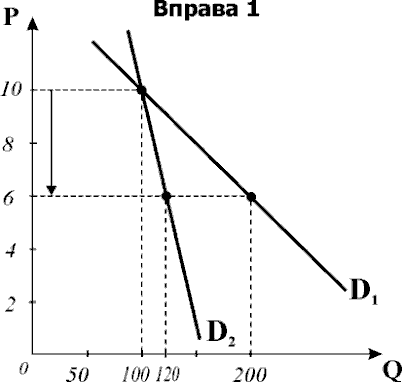 